Dbajmy o kondycję fizyczną w czasie przerwy zajęć w szkoleZestaw ćwiczeń nr 2 do domu dla klas IV-VIII z butelkami wypełnionymi wodą.Przybory: 2 butelki plastikowe (1 l) napełnione wodą, koc, dywanTydzień: 06 – 10 kwietnia 2020 r.Życzę powodzenia i wytrwałości ;-)Niestety brak zdjęć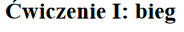 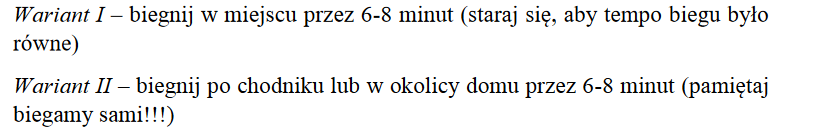 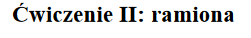 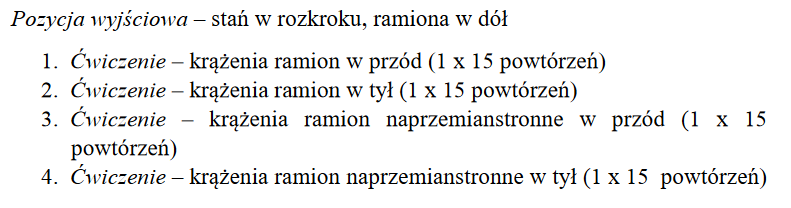 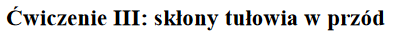 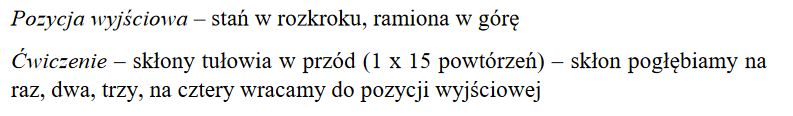 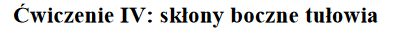 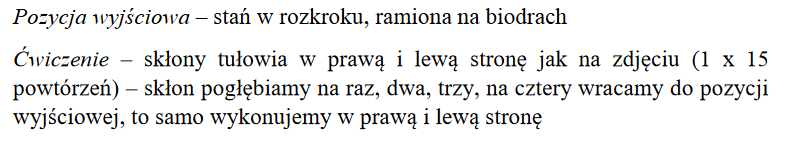 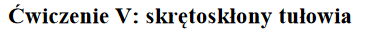 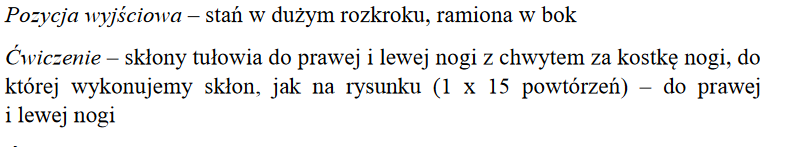 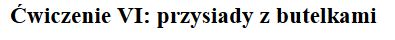 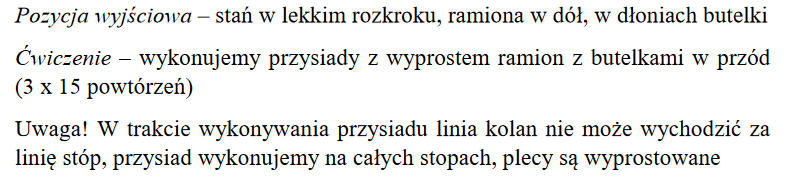 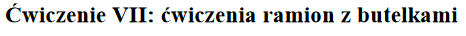 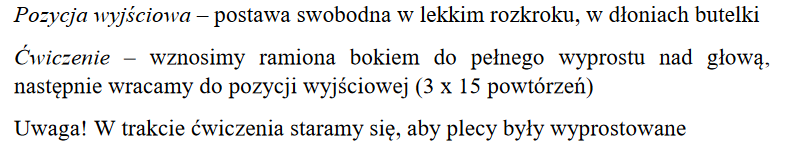 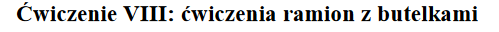 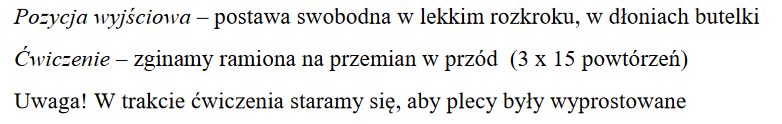 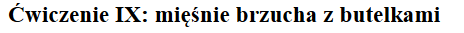 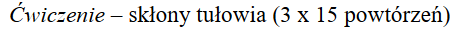 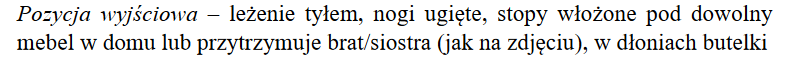 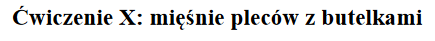 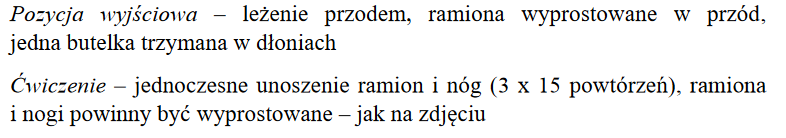 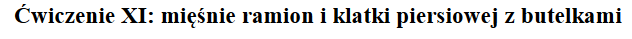 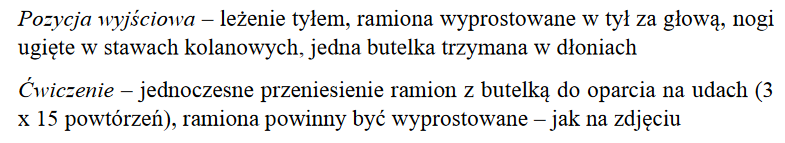 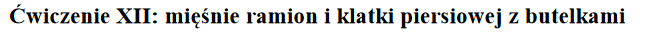 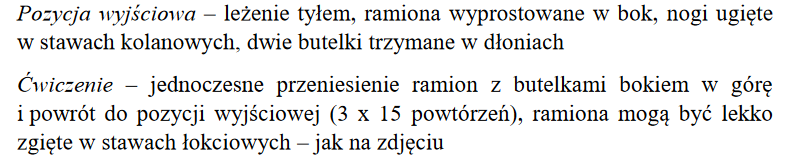 Dziękuję za wykonanie zestawu ćwiczeń 